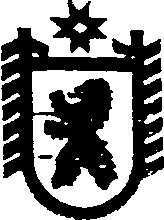 Российская ФедерацияРеспублика КарелияАдминистрация Валдайского сельского поселенияПОСТАНОВЛЕНИЕот  3 апреля    2017 года    № 14п ВалдайО внесении изменений в постановление администрации Валдайского сельского поселения № 48 от 28 декабря 2011 года «Об утверждении Административного регламента проведения проверок граждан, юридических лиц и индивидуальных предпринимателей при осуществлении муниципального контроля за обеспечением сохранности автомобильных дорог местного значения Валдайского сельского поселения должностными лицами администрации Валдайского сельского поселения»В целях приведения нормативных актов в соответствие с федеральным законодательством  администрация Валдайского сельского поселения  п о с т а н о в л я е т :1. Внести следующие изменения в постановление администрации Валдайского сельского поселения № 48 от 28 декабря 2011 года «Об утверждении административного регламента проведения проверок граждан, юридических лиц и индивидуальных предпринимателей при осуществлении муниципального контроля за обеспечением сохранности автомобильных дорог местного значения Валдайского сельского поселения должностными лицами администрации Валдайского сельского поселения.»1.1.Пункт 2.15 изложить в следующей редакции:«2.15 Внеплановая выездная проверка юридических лиц, индивидуальных предпринимателей может быть проведена по основаниям:а) возникновение угрозы причинения вреда жизни, здоровью граждан, вреда животным, растениям, окружающей среде, объектам культурного наследия (памятникам истории и культуры) народов Российской Федерации, безопасности государства, а также угрозы чрезвычайных ситуаций природного и техногенного характера;б) причинение вреда жизни, здоровью граждан, вреда животным, растениям, окружающей среде, объектам культурного наследия (памятникам истории и культуры) народов Российской Федерации, безопасности государства, а также возникновение чрезвычайных ситуаций природного и техногенного характера;органами государственного контроля (надзора), органами муниципального контроля после согласования с органом прокуратуры по месту осуществления деятельности таких юридических лиц, индивидуальных предпринимателей.1.2. В пп 7 пункта 2.16 Слова «составлять по результатам проведенных проверок акты проверок» заменить словами «По результатам проверки муниципальным инспектором, проводящим проверку, составляется акт проверки»	1.3.Пункт 3.2 изложить в следующей редакции: «3.2 Проверка  граждан, юридических лиц и индивидуальных предпинимателей проводится на основаниии распоряжения администрациии Валдайского сельского поселения.В распоряжении  указываются:1) наименование органа государственного контроля (надзора) или органа муниципального контроля;2) фамилии, имена, отчества, должности должностного лица или должностных лиц, уполномоченных на проведение проверки, а также привлекаемых к проведению проверки экспертов, представителей экспертных организаций;3) наименование юридического лица или фамилия, имя, отчество индивидуального предпринимателя, проверка которых проводится, места нахождения юридических лиц (их филиалов, представительств, обособленных структурных подразделений) или места фактического осуществления деятельности индивидуальными предпринимателями;4) цели, задачи, предмет проверки и срок ее проведения;5) правовые основания проведения проверки, в том числе подлежащие проверке обязательные требования и требования, установленные муниципальными правовыми актами;6) сроки проведения и перечень мероприятий по контролю, необходимых для достижения целей и задач проведения проверки;7) перечень административных регламентов по осуществлению государственного контроля (надзора), осуществлению муниципального контроля;8) перечень документов, представление которых юридическим лицом, индивидуальным предпринимателем необходимо для достижения целей и задач проведения проверки;9) даты начала и окончания проведения проверки.»1.4. В пункте 3.4Слова «не позднее, чем в течение трех рабочих дней» заменить словами «не позднее, чем за три рабочих дня»  1.5. Часть 3 «Административные процедуры» дополнить пунктом 3.13 следующего содержания:                                                                                                                                                                                                                                                                                                                                                                                                                                                                           	«3.13.В случае, если проведение плановой или внеплановой выездной проверки оказалось невозможным в связи с отсутствием индивидуального предпринимателя, его уполномоченного представителя, руководителя или иного должностного лица юридического лица, либо в связи с фактическим неосуществлением деятельности юридическим лицом, индивидуальным предпринимателем, либо в связи с иными действиями (бездействием) индивидуального предпринимателя, его уполномоченного представителя, руководителя или иного должностного лица юридического лица, повлекшими невозможность проведения проверки, должностное лицо органа государственного контроля (надзора), органа муниципального контроля составляет акт о невозможности проведения соответствующей проверки с указанием причин невозможности ее проведения. В этом случае орган государственного контроля (надзора), орган муниципального контроля в течение трех месяцев со дня составления акта о невозможности проведения соответствующей проверки вправе принять решение о проведении в отношении таких юридического лица, индивидуального предпринимателя плановой или внеплановой выездной проверки без внесения плановой проверки в ежегодный план плановых проверок и без предварительного уведомления юридического лица, индивидуального предпринимателя.»2. Обнародовать настоящее решение путем размещения его на бумажных в местах массового посещения населением в учреждениях и предприятиях:	 п. Валдай:	Администрация Валдайского сельского поселения, Валдайская сельская библиотека филиал № 9 МУ «Сегежская ЦБС», МОУ «Средняя общеобразовательная школа п.Валдай, МУ «Сегежская ЦРБ» «Амбулатория п.Валдай», "Производство п Валдай" ООО "Северная ЛЗК",п. Вожмогора – филиал культурно – досугового центра МУ «Центр культуры и досуга г.Сегежи»д. Полга – филиал культурно – досугового центра МУ «Центр культуры и досуга г.Сегежи»п. Вожмоозеро – магазин.И.о.Главы Валдайского сельского поселения						Е.Н.Климова					